恩施州广播电视大学（恩施州信息技术学校）2022年收费标准公示以下收费标准中：普通中专住宿费适用于在校中职生，开放教育学费适用于2022春以后的学员，开放教育重修考务费适用于在籍开放教育学员。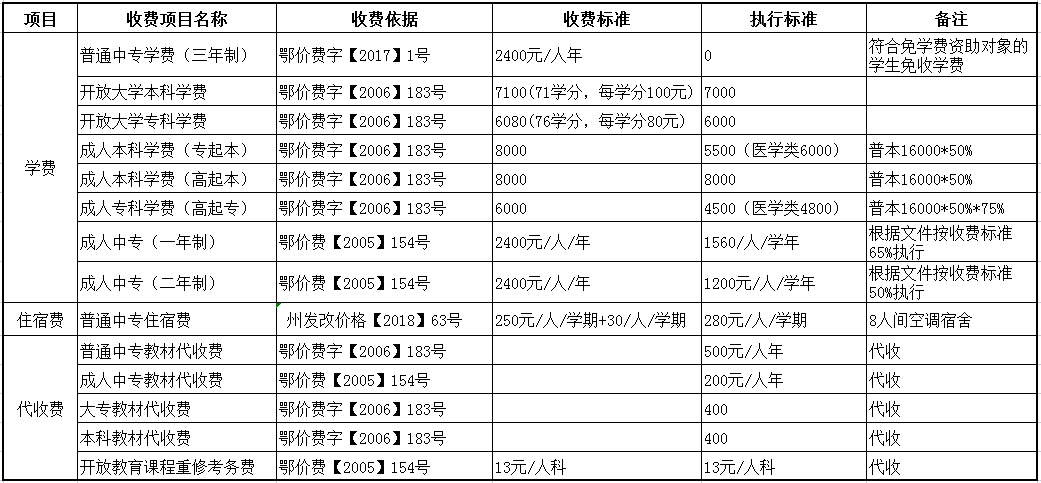 